Mid Wales Media Hub Social Media ContentNovember 2016Twitter – DateTweetAdditional contentArea(s)07.11.16What did you get up to at the weekend? Was it #walking #eating, #exploring or staying in #MidWales ? bit.ly/2dFSB73n/aMid Wales07.11.16Did you know the #GlyndwrsWay #NationalTrail is 132 miles long? That’s 696,960ft. bit.ly/2feA3cTn/aMid Wales
Mid & North Powys08.11.16Just because it’s getting colder doesn’t mean you can’t enjoy the #beach Plan a day out along the #Ceredigion #coast bit.ly/2frYfvdn/aMid Wales
Ceredigion08.11.16How about a #holiday in #MidWales with a difference? Why not stay on a farm? bit.ly/2esERtp #winterbreaksn/aMid Wales09.11.16Clip, clop. Ever tried exploring #MidWales on horseback? It can be an amazing experience. bit.ly/2fvaIdYn/aMid Wales09.11.16Fancy following in the footsteps of DC Mathias on #hinterland #ygwyll ? You can in #cambrianmountains #ceredigion bit.ly/2fITbEjn/aMid Wales
Ceredigion
Cambrian Mountains10.11.16Why not take your dog on #holiday in #MidWales A host of providers are able to put you and your pet up for a break. bit.ly/2feDFLPn/aMid Wales10.11.16Did you know #Wales #NationalLibrary is based at #Aberystwyth in #Ceredigion #MidWales ? bit.ly/2ftkAXon/aMid Wales
Ceredigion11.11.16Friday Fact: Did you know the world’s first mail order company was located in #Newtown #MidWales ?n/aMid Wales
Mid & North Powys12.11.16It’s the weekend. What are you up to? There’s plenty going on in #MidWales #visitmidwales www.visitmidwales.co.ukn/aMid Wales13.11.16What’s your favourite image of #MidWales ? Why not tweet us your #coast or #countryside #holiday photos?n/aMid Wales14.11.16It’s #NationalEnterpriseWeek and we have so many enterprising #tourism destinations in #MidWales bit.ly/2edUshMn/aMid Wales14.11.16Exploring the #CambrianMountains couldn’t be easier on foot. There’s always a #B&B or #hotel at the other end. bit.ly/2dFSB73n/aMid Wales
Cambrian Mountains15.11.16From cafes to fine dining. #MidWales is full of culinary surprises. bit.ly/2dXWtRx #visitwales #findyourepicn/aMid Wales15.11.16Two wheels are a great way to explore #MidWales, whether by mountain trail or road. bit.ly/2fHuNRZn/aMid Wales16.11.16Did you know #MidWales was home to #Wales ancient capital in the #dyfivalley ? bit.ly/2ePpT4i #findyourepicn/aMid Wales
Dyfi Biosphere16.11.16There are over 1,200 miles of #cycleroutes in #Wales – many of which are in or pass through MidWales bit.ly/2fHqaHWn/aMid Wales17.11.16There couldn’t be anything more #festive than a #winterbreak in #MidWales bit.ly/2edUshMn/aMid Wales17.11.16Getting #married ? How about #MidWales as a #weddingvenue for your big day? bit.ly/2eoePfPn/aMid Wales18.11.16Friday fact: Did you know an average of 360 million litres of water leave the #ElanValley in #MidWales each day. bit.ly/2fA476nn/aMid Wales
Mid & North Powys19.11.16Head to the #Ceredigion #MidWales coast this weekend for some beachcombing. You never know what you might find. bit.ly/2edUshMn/aMid Wales
Ceredigion20.11.16Life is about experiences. And you’ll find plenty visiting #MidWales on a #winterbreak #findyourepic bit.ly/2fiLUckn/aMid Wales21.11.16It’s International #Sayhelloday, so why not say hi to some great #holiday #adventures in #MidWales ? bit.ly/2dhElTH n/aMid Wales21.11.16It might be nearer the start of the week, but have you planned the weekend yet? #visitmidwales #findyourepic bit.ly/2edUshM n/aMid Wales22.11.16Adventures really do start in #MidWales It’s just a case of finding the right one. bit.ly/2dUi7Dd  #findyourepic #shortbreaks n/aMid Wales22.11.16Thinking of a #winterbreak ? #MidWales is a great place for stunning scenic #walks with great accommodation bit.ly/2dhElTHn/aMid Wales23.11.16No matter what time of year or where you are in #MidWales, there’s a great #walk just up the road. bit.ly/2dFSB73 #findyourepicn/aMid Wales24.11.16Remember, you don’t need your passport when crossing #offasdyke into #MidWales bit.ly/2fO9IoE n/aMid Wales
Mid & North Powys24.11.16There’s always a chance of #wintersun along the #ceredigion #coast #shortbreaks #findyourepic #visitmidwales bit.ly/2edUshM n/aMid Wales
Ceredigion25.11.16Friday fact 1: The highest point in the #CambrianMontains is Plynlimon at 2,467ft bit.ly/2dFSB73  #findyourepic #visitmidwalesn/aMid Wales
Mid & North Powys
Cambrian Mountains25.11.16Friday fact 2: Did you know #Aberystwyth ‘s pier was the first one built in #Wales – in 1865 #piers #visitmidwales #findyourepicn/aMid Wales
Ceredigion26.11.16Heading off this weekend? There are plenty of #adventures to be had in #MidWales n/aMid Wales27.11.16Whether you’re a #camping #caravanning #bedandbreakfast or #hotels person – MidWales has it all for #shortbreaks  #findyourepic n/aMid Wales28.11.16Celebrate #NationalTreeWeek with some amazing woodland walks in #MidWales this winter. bit.ly/2dFSB73 #winterwalks #FindYourEpicn/aMid Wales28.11.16Did you know the Dyfi Valley is the only UNESCO Biosphere Reserve in Wales? bit.ly/2ePpT4i #findyourepicn/aMid Wales
Dyfi Biosphere29.11.16Can you guess where we were recently filming a tourism video in #MidWales ? #findyourepic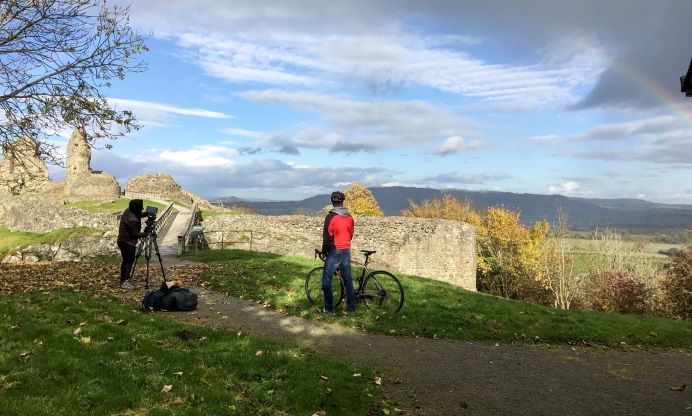 Mid Wales29.11.16There are plenty of hills to view the amazing views in #MidWales But have you ever conquered #ConstitutionHill in #Aberystwyth ? bit.ly/2ffDRyh n/aMid Wales
Ceredigion30.11.16Looking for a #winterbreak ? Whether a relaxing escape or an adventure, #MidWales has plenty to choose from bit.ly/2dFSB73 #findyourepicn/aMid Wales30.11.16The #SevernWayWalk is the longest river #walk in the #UK at 210 miles. And it starts in #MidWales bit.ly/2fA476n #findyourepicn/aMid Wales
Mid & North Powys